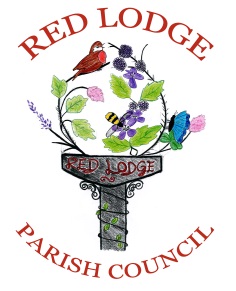 Parish Office, Sports Pavilion, Hundred Acre Way, Red Lodge, Suffolk, IP28 8XR 01638 551257  http://redlodge.onesuffolk.netMinutes for the ordinary meeting of Red Lodge Parish Council held on 13th May 2014 at the Red Lodge Millennium Centre at 7.40pm.Present:     Ben Graveston      		Chair    Andy Younger    Roger Dicker    Andy Drummond			    Carol Downs	    Clive MacLeod BEM	    Angie Sewell                 11 Parish members in attendanceApologies:   County Cllr Chambers, Cllr Bloomfield & the Police are unable to attend.  Declarations of InterestCllr Dicker & Cllr Drummond declared an interest in Planning. Cllr Graveston declared he is on the Police Commission panelGuest SpeakersDistrict Cllr Dicker – Nothing to ReportDistrict Cllr Drummond – Is pleased to report that he is not Chairman of Forest Heath District Council.Millennium Centre – The Temporary Centre Manager that was employed to cover Maternity leave has been let go so now the Centre will be covered in the mornings & the Centre Manager Jo will be back one day a week until her Maternity Leave is over. St Christopher’s School – SATS have been going on at the school all this week for the year 11 students.The Extension being built is well under way & the new classrooms will be ready to be opened on 3rd September 2014 for the new school year.  The roof garden will have donated furniture delivered soon. Thank you to the local Councillors for providing funding for Galaxy tab’s & iPads for the children at the school. The school will be taking part in a scheme with Tesco & Sainsbury’s called farm to plate, this will promote healthy eating & educate the children regarding where the food they eat comes from.Public Questions:A member of the public asked if Mr Jeff Payns could be a guest speaker at the next meeting.Minutes from Ordinary Parish Council Meeting held on 8th April 2014 to be confirmed:Proposed: Cllr MacLeod		2ND: Cllr Dicker		All AgreedWork to be carried out at the Millennium Centre:It was agreed that the Parish Keeper would get a tree surgeon to survey the tree that is causing the damage to the path way outside of the RLMC & advise if the tree roots can be taken up without damaging the tree or if the whole tree will need to be taken down.Proposed: Cllr Gravston		2ND: Cllr Drummond 	All Agreed Bramble removal from the Heath:The pay it back group were asked to clear brambles from a part of the Heath SSSI which they did but they were unable to take the brambles away.  It was suggested that the Red Lodge Conservation Group talk to the Millennium Centre because the Heath SSSI is not Parish Council land. Proposed: Cllr Gravston		2ND: Cllr Drummond		All AgreedParking in the Millennium Centre car park:A notice was placed onto a flatbed lorry that has been parked at the MC for over 6 weeks asking the owner to move the vehicle within the next 4 weeks.  It was suggested that the Parish Council wait to see if the vehicle is moved & then look for other options if not.Proposed: Cllr Graveston		2ND: Cllr Sewell		All AgreedLorry Trailer for stage at Beer Festival:Proposed: Cllr Graveston		2ND: Cllr Downs		All AgreedBring site at the Sports Pavilion:The Bring site will be left where it is for the time being.Advertising on fence around MUGA at the Sports Pavilion:It is suggested that the sports pavilion can have advertising on the fence around the MUGA but they will need to make sure that it will not need planning permission. Proposed: Cllr Downs		2ND: Cllr Dicker		All Agreed Wooden posts in the park at the Millennium Centre:It is suggested that the wooden posts are taken out of the park because they are rotting & replaced by 3 large boulders.   The Parish Clerk will get quotes for the boulders then carry out the work.Proposed: Cllr Graveston		2ND: Cllr MacLeod		All AgreedRed Lodge Cricket team:It is suggested that the Sports Pavilion start up a Cricket Team now that the Cricket square is ready to play on & equipment has been requested through various funds at Forest Heath District Council.  Proposed: Cllr Downs		2ND: Cllr Dicker		AgreedCllr Sewell abstained from voting.After the decision was made in respect of the cricket equipment being finance through Sec 106 Funds, Cllr MacLeod proposed that consideration should also be made as to the cost of replacing the Pavilion doors be financed from Sec 106 monies.A counter proposal was made by another Councillor that the cost should be borne from the Pavilion Commuted Sum and this was agreed by Members. The cheque was due to be signed.Planning Applications: Application No: DC/14/0564/HH		No CommentProposed: Cllr Gravston		2ND: Cllr MacLeod		All AgreedApplication No: DC/14/0522/FUL		No CommentProposed: Cllr Graveston		2ND: Cllr MacLeod		All AgreedApplication No: E/3000/14/CW  An email was sent to Cambridge District Council, Planning department asking that the following restriction to be considered in respect of the route of vehicles entering & leaving the site.   There should be a restriction on HGV’s traveling through Turnpike Road (B1085) in Red Lodge.  Since the original application was made Turnpike Road has been improved by way of traffic calming measures.   Proposed: Cllr Graveston		2ND: Cllr MacLeod		All AgreedNo other Planning Applications to consider.Correspondence:Letter from Five Villages Preservation Trust was a reply to a letter sent by the Parish Council.Independent report into the capacity of sewerage infrastructure at Red Lodge.  The Parish Council feel that the report is not correct because it has data missing, the full report should be available by 6th Jun 2014.Finance & Resource ManagementAll cheques signedThe Red Lodge Annual Meeting of the Parish will be held on 20th May 2014 at the Millennium Centre, Red Lodge, commencing at 7pm .Signed …………………………………  Date…………………………..	Chairman  Meeting closed at 9.00pmConfidential MeetingFinanceMembers of the finance committee met with 1stop accountancy on 6the May 2014 & discussed the council’s needs for fuller disclosure of the accounts.  It was agreed that all allocations of monies (commuted sums etc.) should be listed separately & relevant deductions should be shown at the time of any outgoing payments/invoices being made.  Pavilion stock figures will be integrated into the monthly balance sheets. Changes to the way 1stop Accountancy divide the bills between the Parish Council Account & the Sports Pavilion Account. Monthly Balance sheets are to show all financial movement in the parish & pavilion accounts.The Accountants will be given direct access to the Parish Councils Bank Accounts to reconcile invoices, monies received & bank transfers.Monthly – The finance Committee will be supplied with the ongoing accounting records, including a form of “cash book” record.This will enable the finance committee to maintain a view of the financial trends & identify falling balances at an early opportunity.For the benefit of the setting of the 2015/2016 Precept, an analysis of the figures in August 2014 will identify any shortfalls or excesses. Proposed: Cllr Sewell		2ND:  Cllr Graveston		All AgreedSigned …………………………………  Date…………………………..	ChairmanMeeting closed at 9.15pm